Объёмная аппликация на тему: «Животные жарких стран.»Материалы: цветная оранжевая бумага, картон желтого и оранжевого цвета, небольшой кусочек ниток для хвоста, клей, пластилин черного, белого, оранжевого, красного цвета, письмо со следами.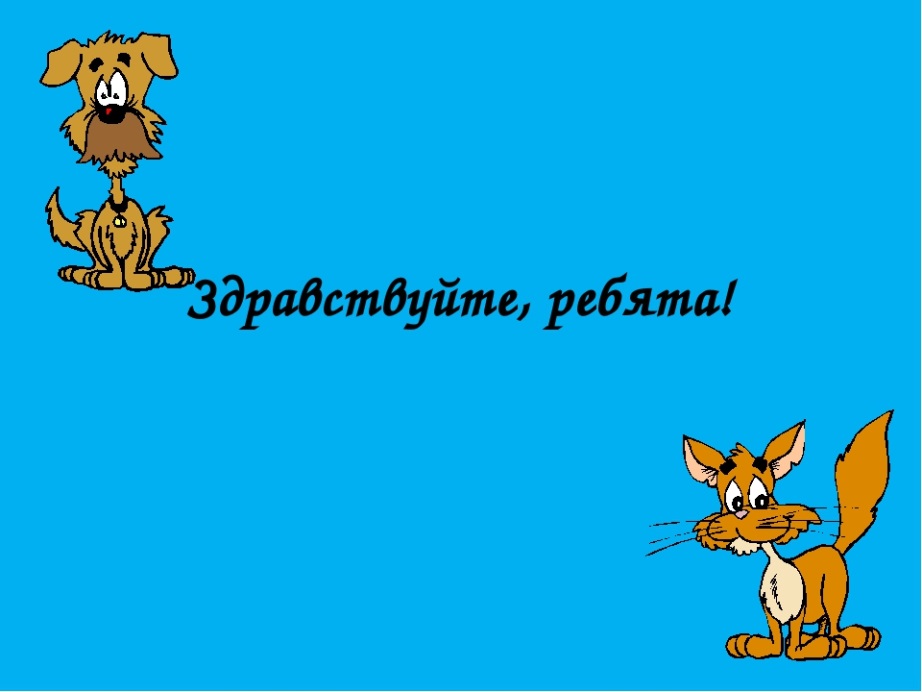 Ход работы:Здравствуйте ребята, сегодня к нам в гости пришло необычное письмо, в нем ничего не написано, но есть следы, а чьи они мы узнаем, если отгадаем загадку?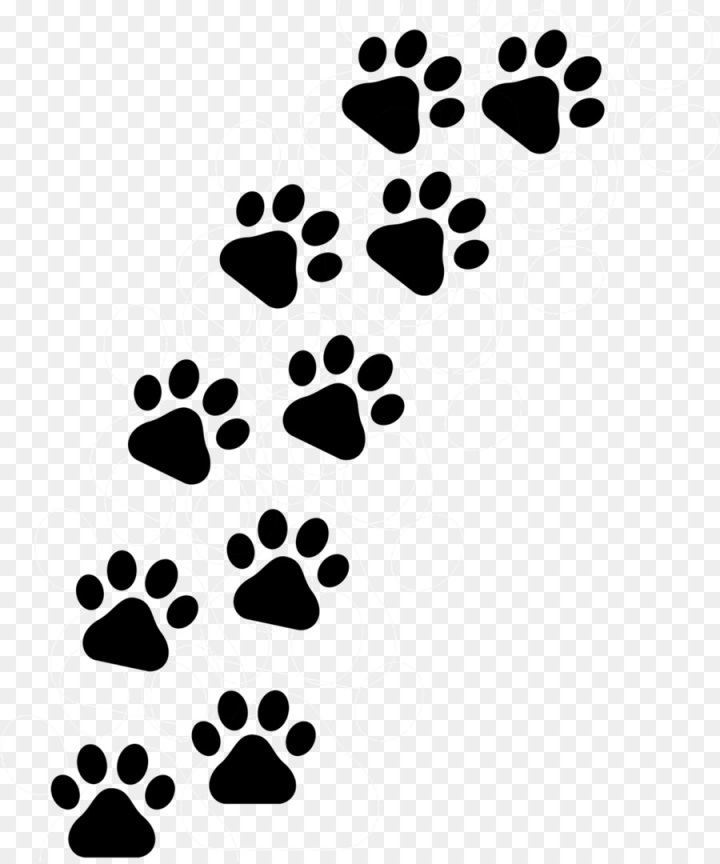 Пышной гривою трясёт,                          Гордо голову несёт,                                  Он прекрасен и опасен,                            Царь зверей, он очень властен.               Кто же этот царь зверей?                       Угадай-ка поскорей.                                 Правильно ребята, это следы льва? Это животное считается самым хищным, сильным и опасным.Обратите внимание ! У меня здесь есть картинки, давайте рассмотрим их.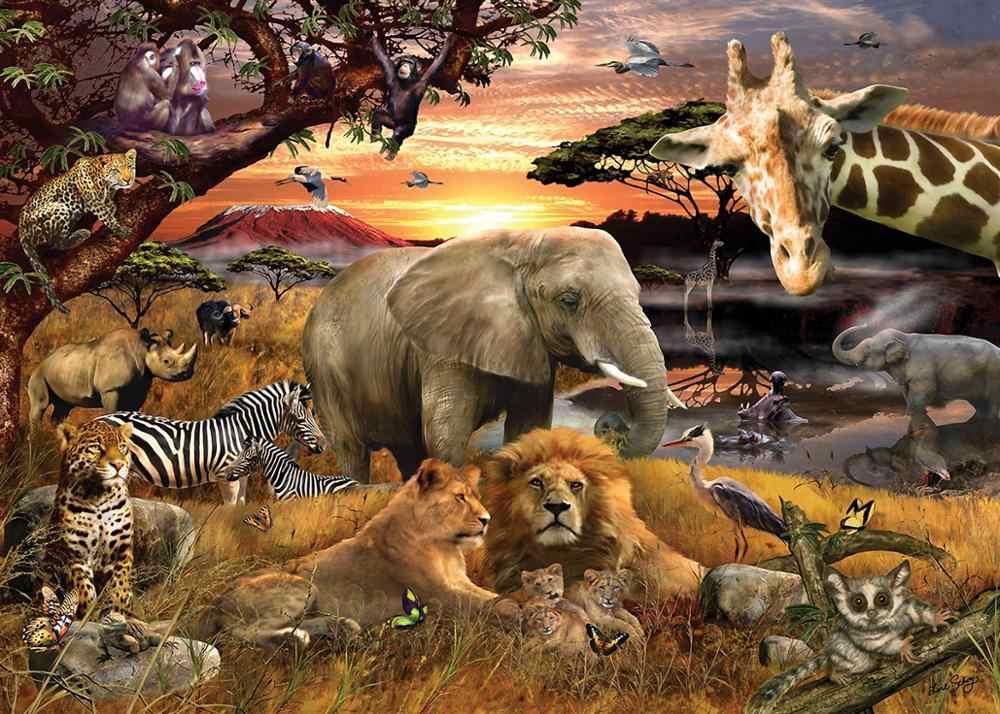 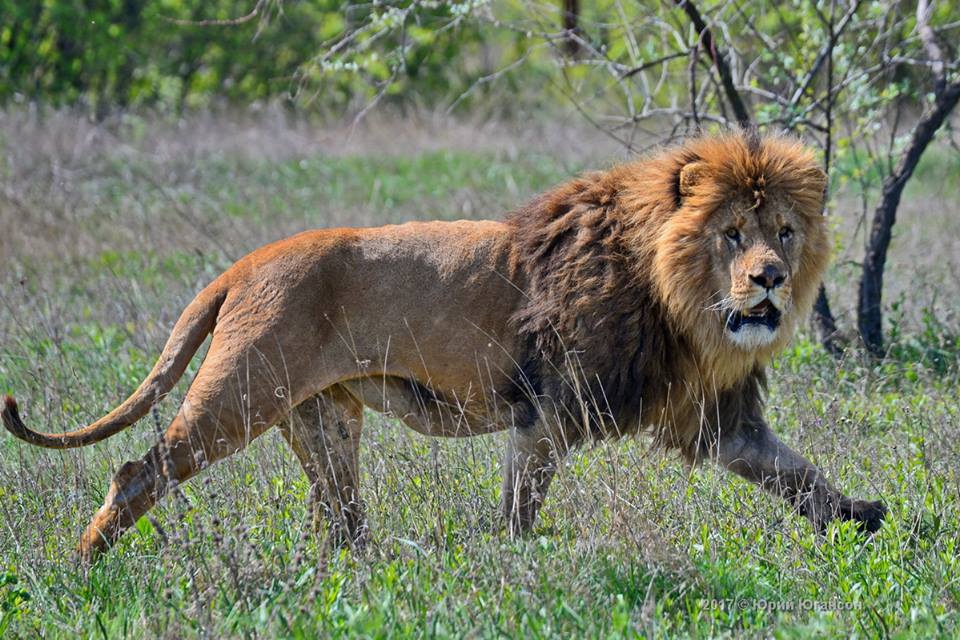 Ребята посмотрите на картинки и скажите, как можно узнать льва?(по гриве,размеру,цвету).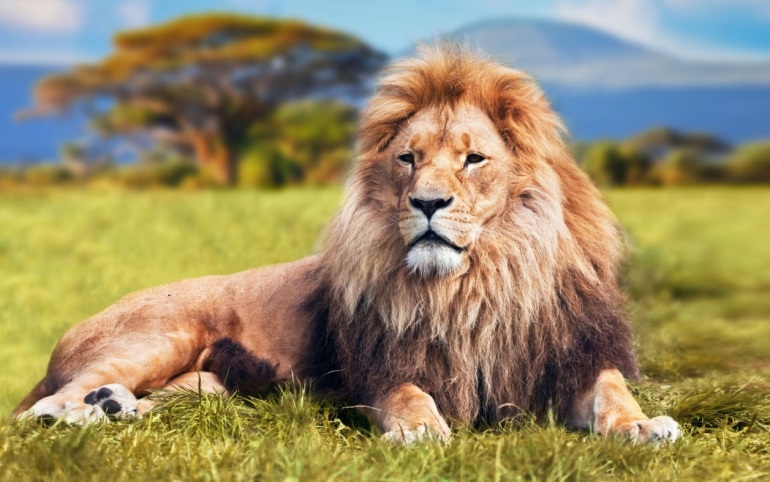 Как вы думаете, львы живут по одному или нет? (Львы живут семьями).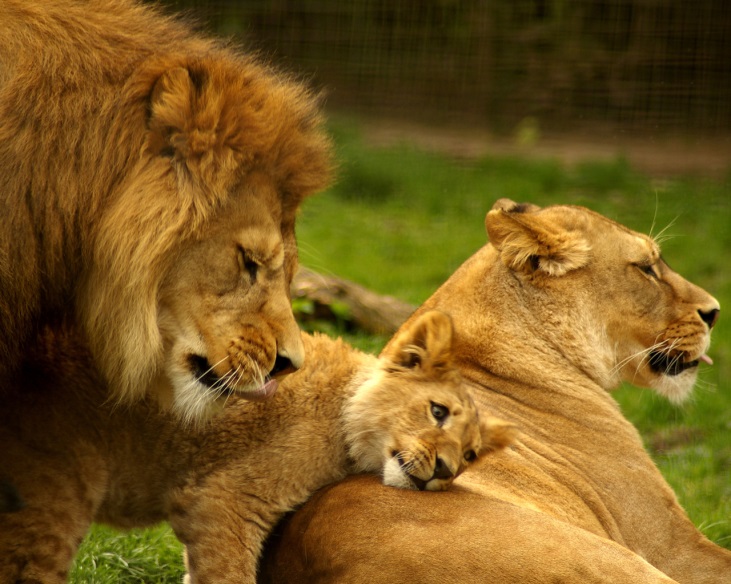 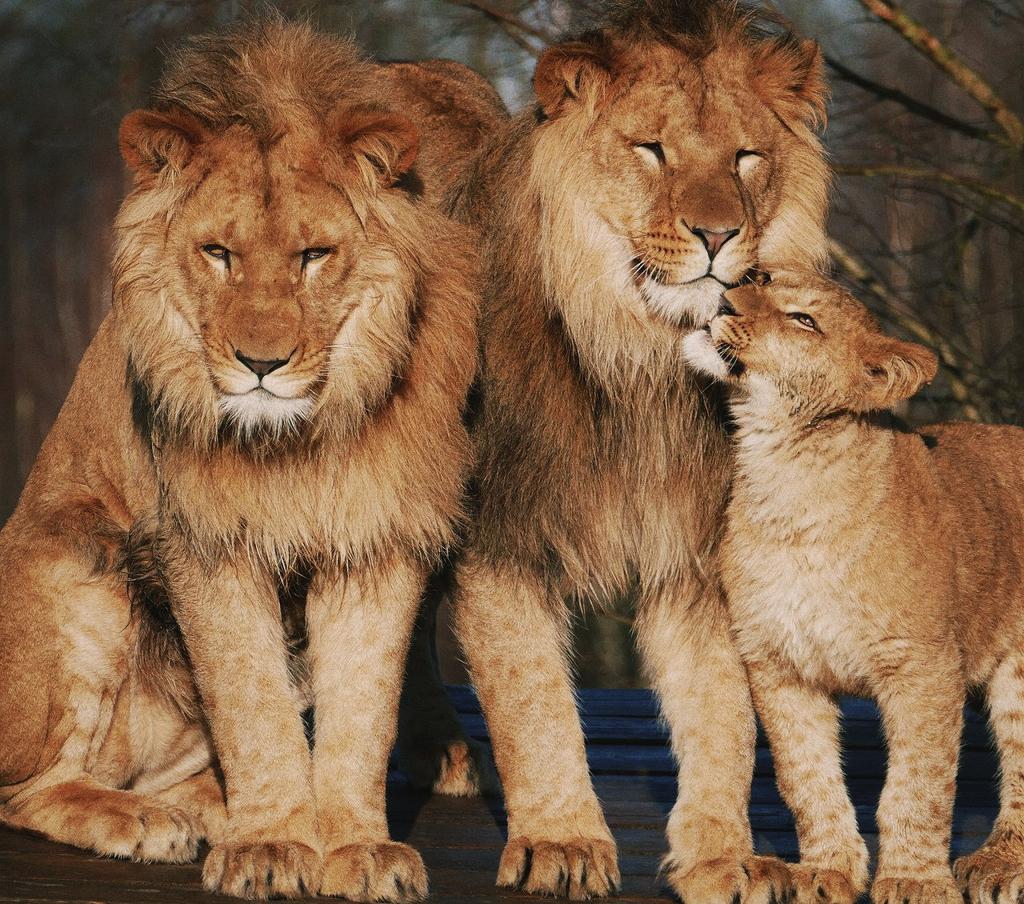 Чем внешне львицы отличаются от львов?  (У льва большая грива, а львиц ее нет).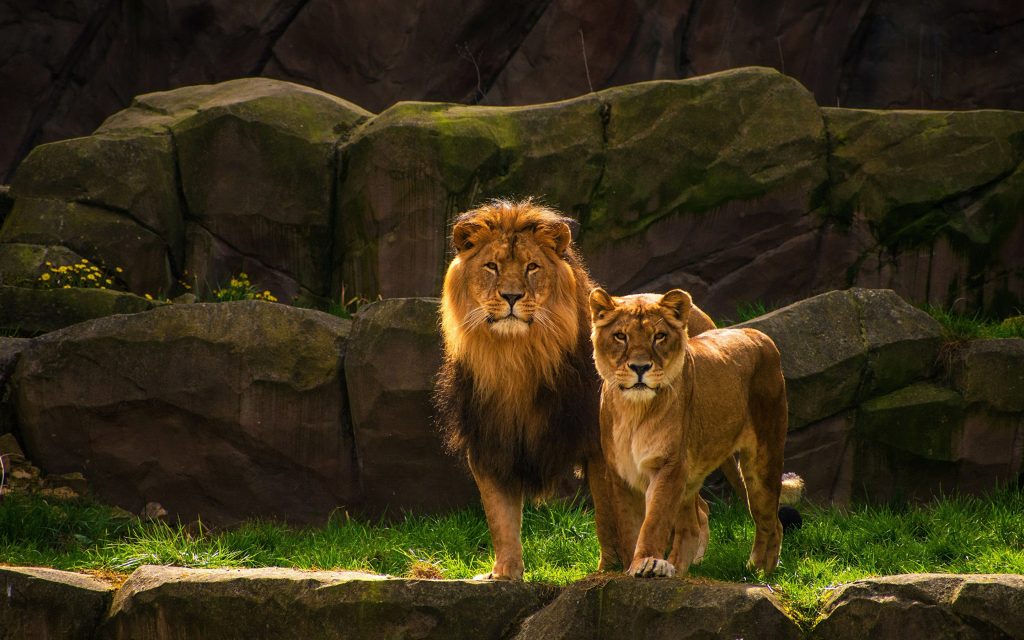 Как вы думаете, такие  хищники, как львы приносят пользу, или они природе не нужны? (Львы не дают размножаться в больших количествах травоядным животным, спасая растительный мир от полного уничтожения).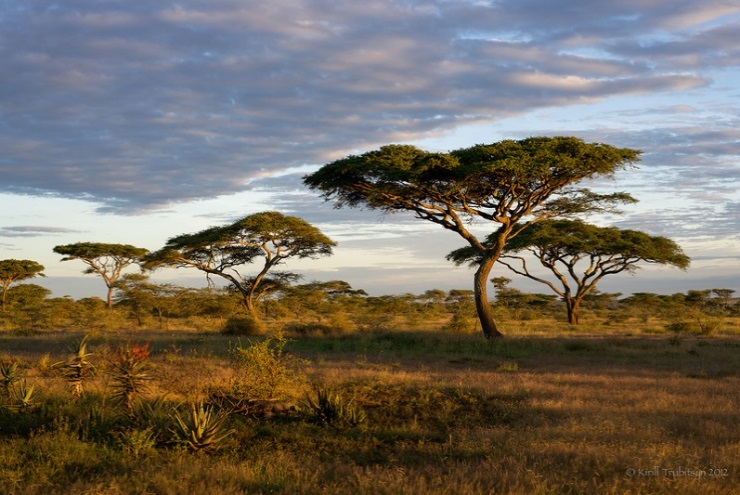 А еще есть интересных фактов о львах:- Львы спят до 20 часов в сутки.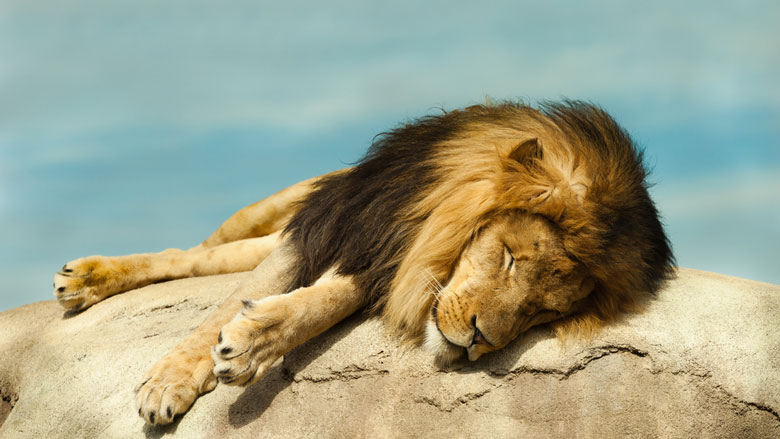 - На охоту обычно ходят львицы.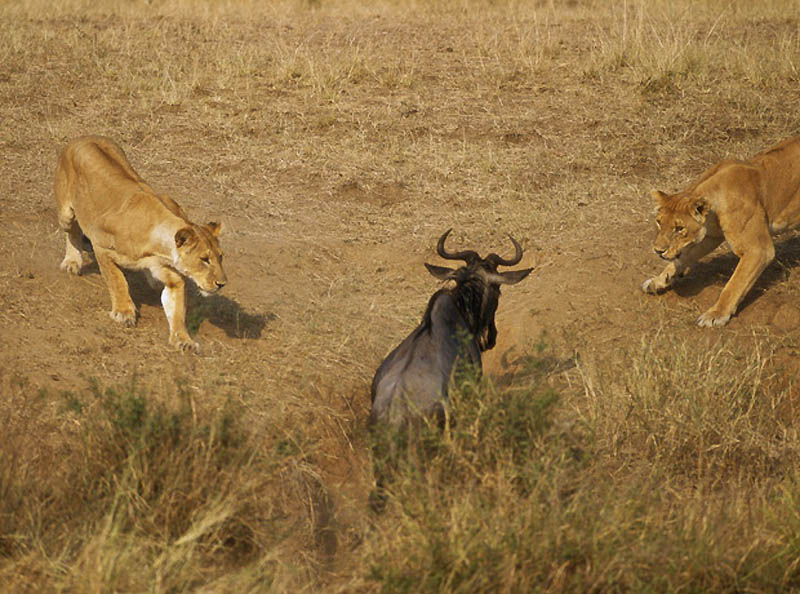 - В качеству приветствия львы трутся мордами.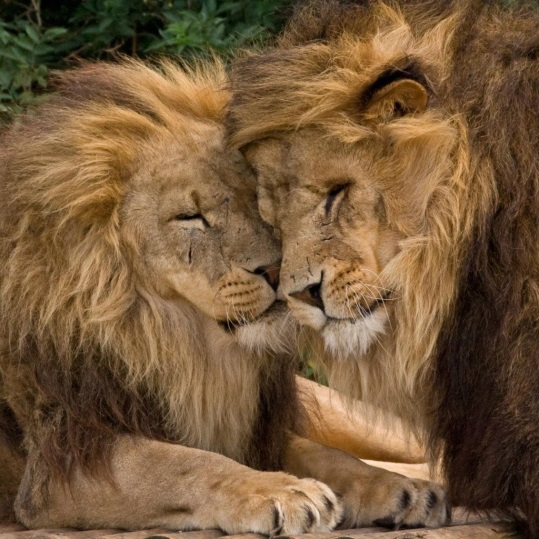 Изготовление объемной аппликации.Ребята сегодня на занятии мы с вами тоже изготовим львят.По шаблонам вырежем мордочку и туловище двойное, чтобы львенок мог стоять. 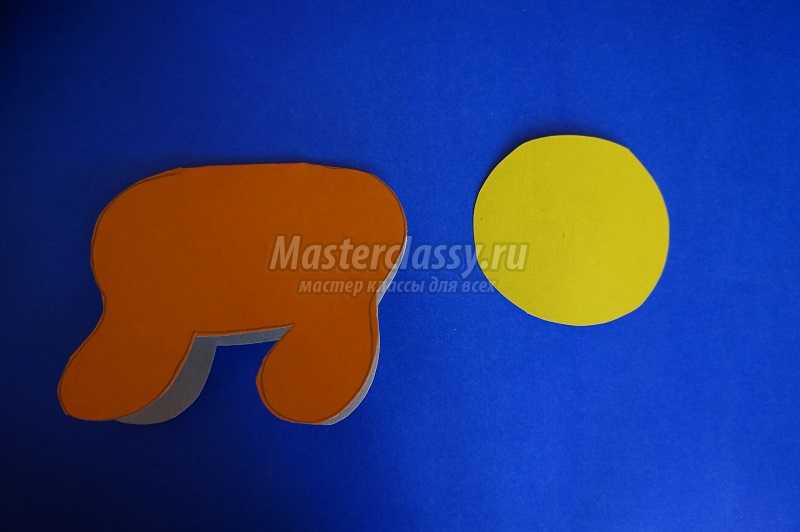 При помощи пластилина сделаем щеки, рот, глаза и нос. 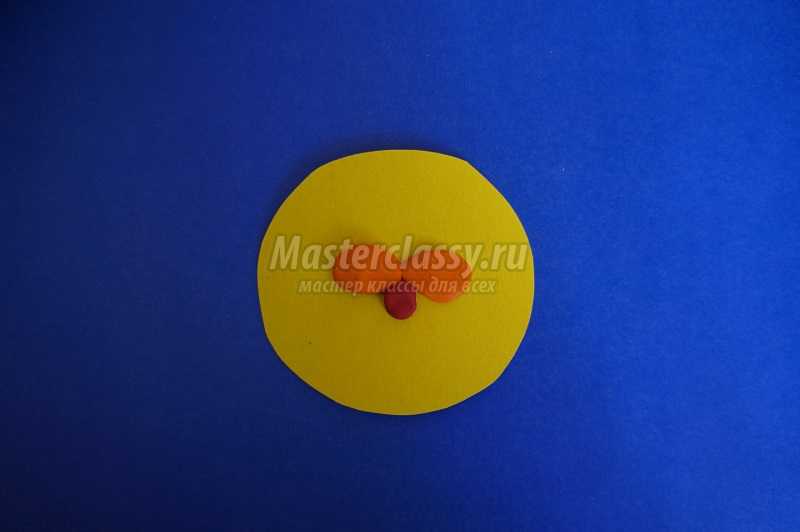 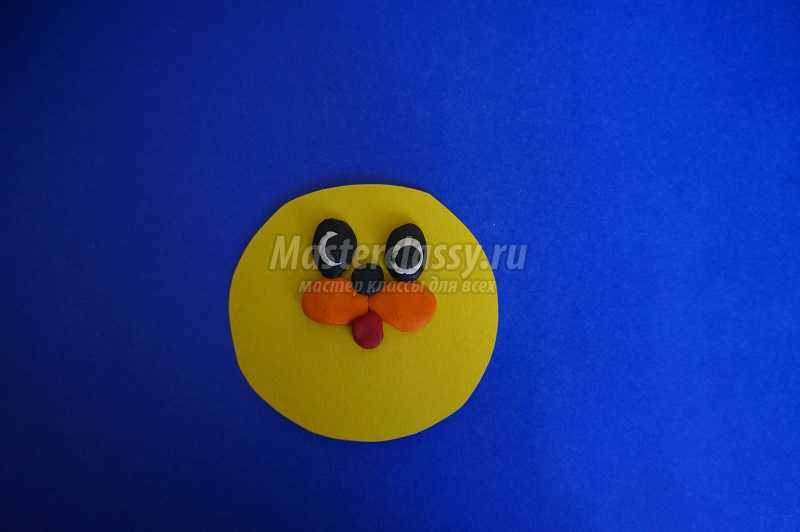 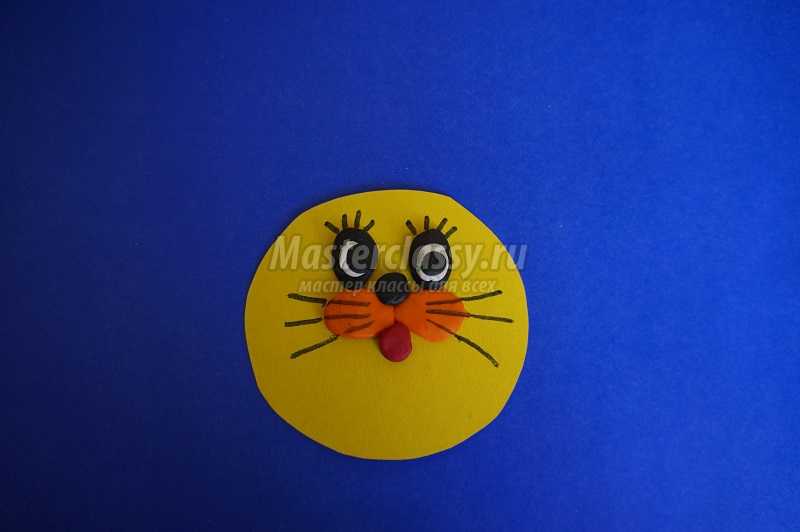 Бумагу оранжевого цвета нарежем полосками по 7 см в длину, и 0.5 см в ширину. 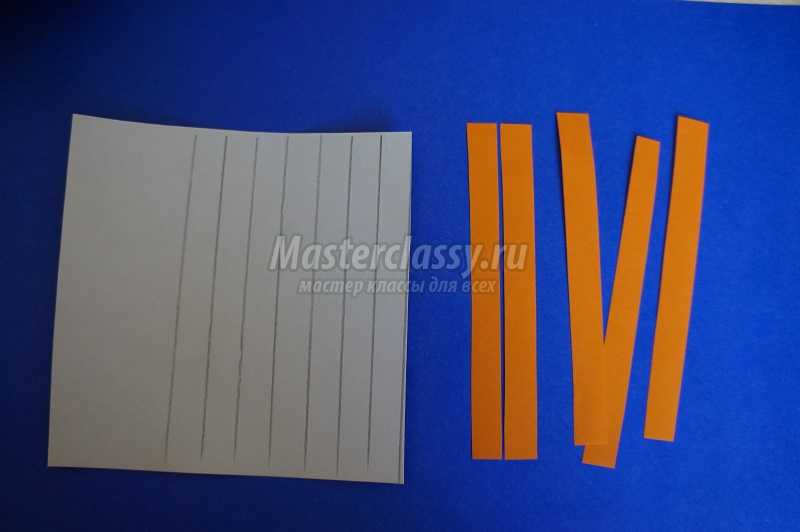 Полоски склеим в виде капелек. 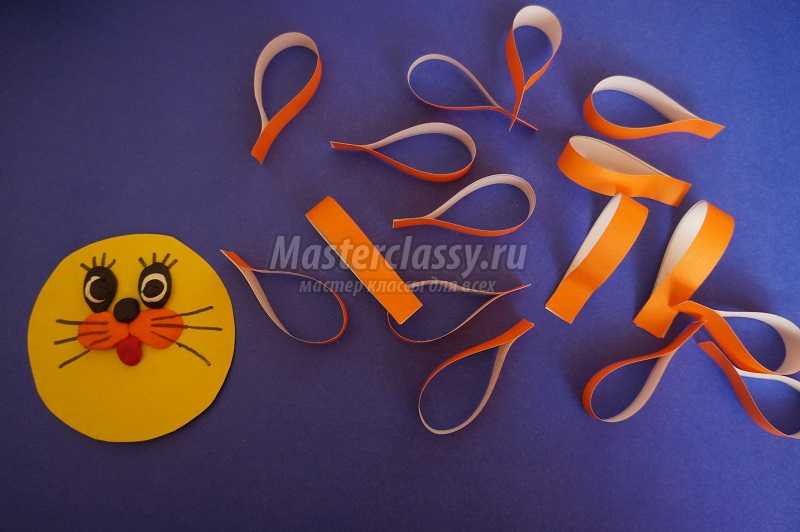 На внутреннюю сторону мордочки нанесем клей, и по кругу наклеим капельки, это грива нашего героя. 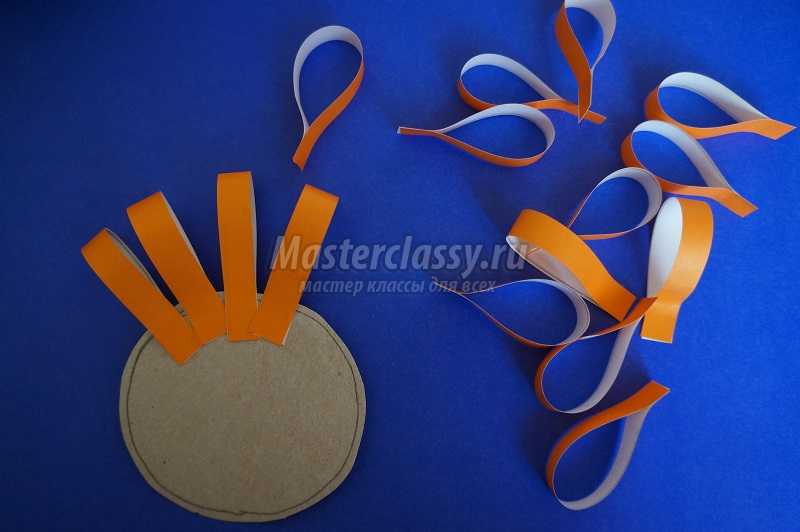 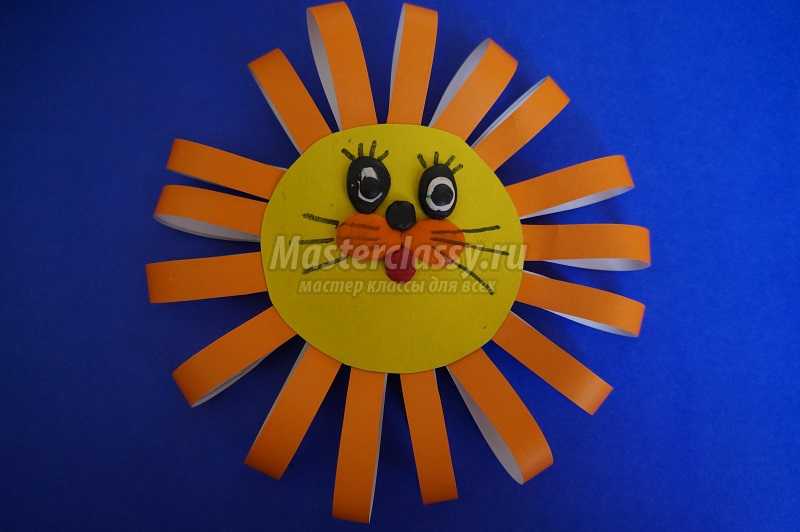 Возьмем нитку 7 см, сложим пополам, из картона вырежем два овала, между ними кладем нитку и приклеиваем, затем  возьмем туловище и приклеим нитку- хвост во внутрь, украсим капельками.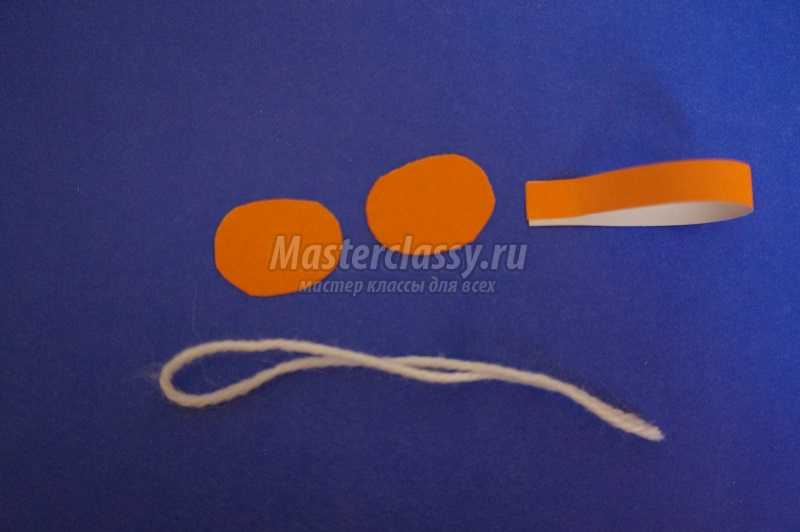 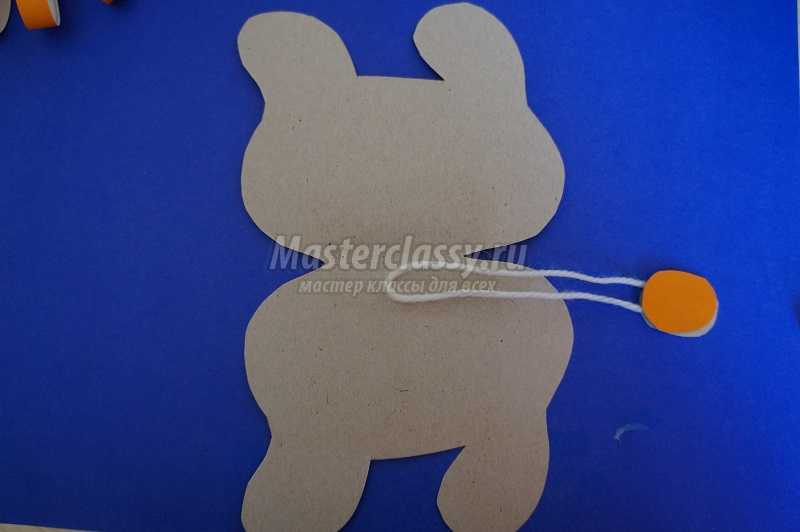 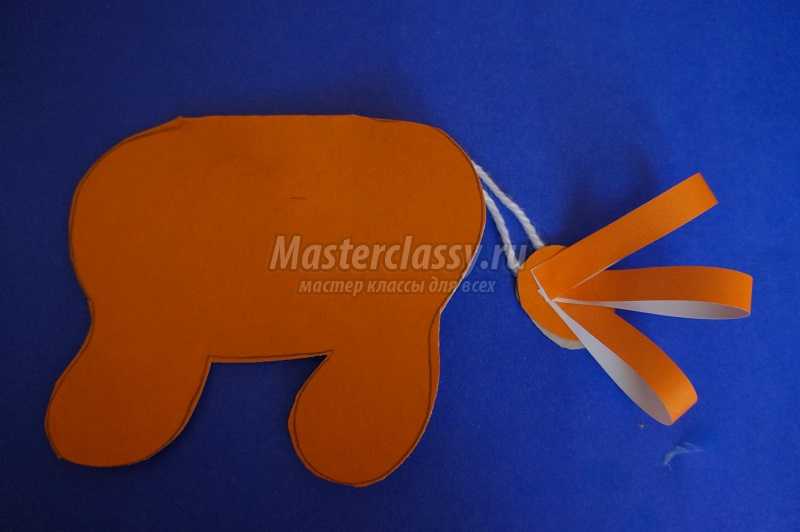 Приклеиваем голову к туловищу, наш замечательный львенок готов.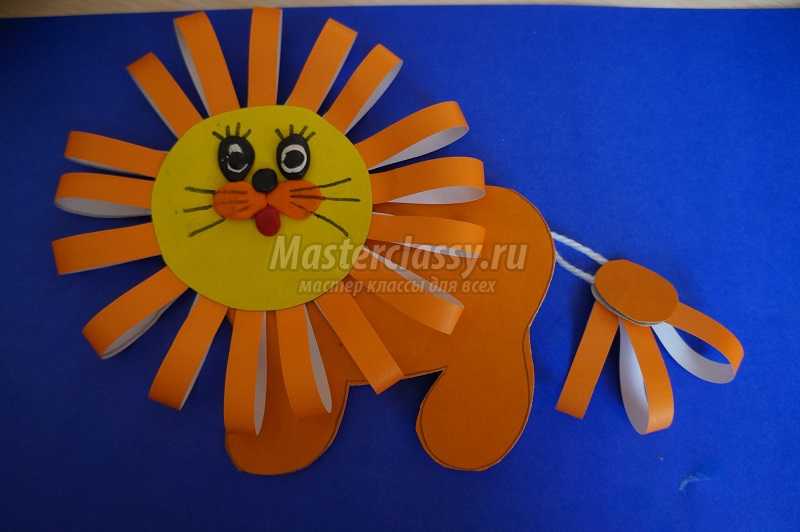 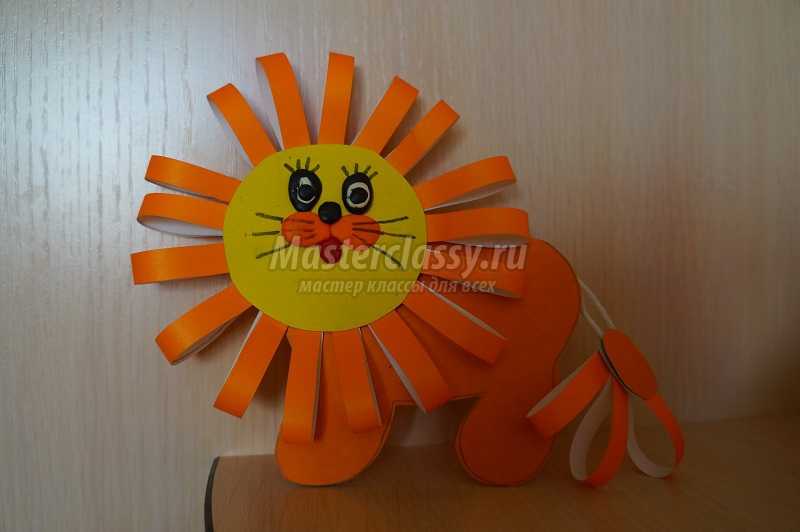 Ребята , наши львята получились очень яркие ,добрые и красивые.Стихотворение для заучивания.Расшалился, как котенок    Непослушный рыжий львенок,Строго смотрит мама-львица:«Начинаю я сердиться!»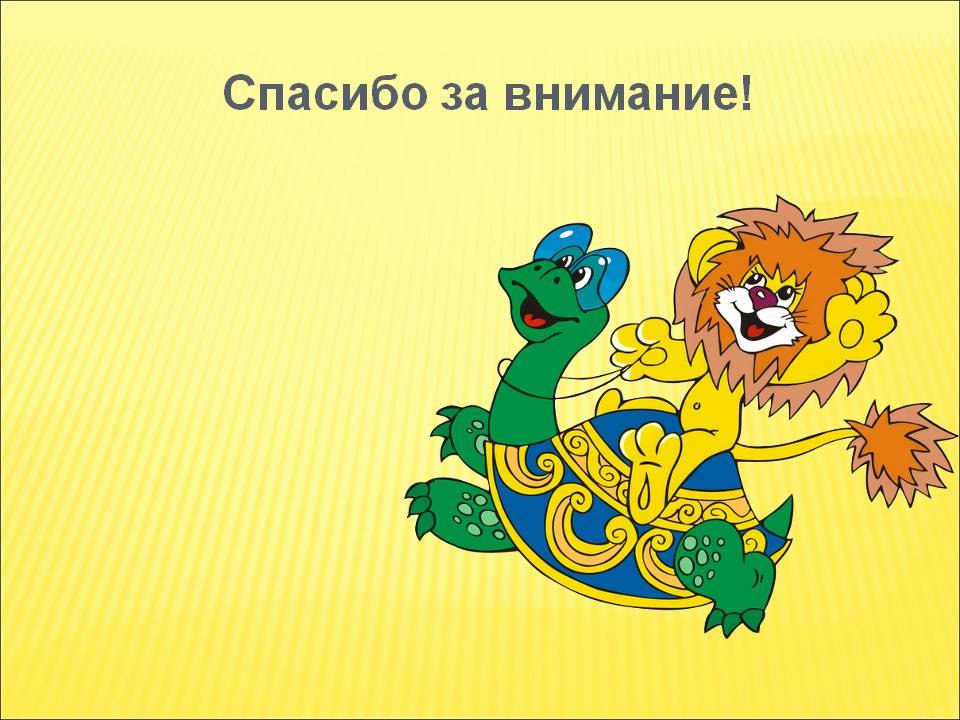 